UNIVERSIDADE FEDERAL DE JUIZ DE FORA 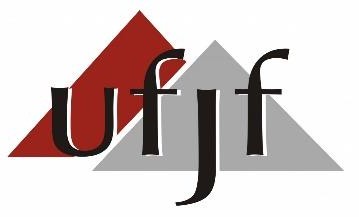 COORDENAÇÃO DO CURSO DE GEOGRAFIAInstituto de Ciências Humanas TEL. (32) 2102-3108E-mail: coordgeoufjf@gmail.comATA DA DEFESA DE MONOGRAFIA  CURSO DE GEOGRAFIAAos	dias do mês de	de 20	, com início às	e término às 	, no (a)				da Universidade Federal de Juiz de Fora, teve lugar a sessão		pública	da	defesa	de		monografia	de	Geografia,	com	o	título_______________________________________________________________________________________________________________________________________________________________________________________________________________________________________  para obtenção do grau de	________________________em Geografia. A banca foi composta pelos seguintes membros:Professor (a) 									 Professor (a)								e Professor (a) 									                                                                                                                                       O	ato	teve	início	com	a	apresentação	do	discente_____________________________________________________________________________, matrícula	____________que expôs o seu trabalho de conclusão de curso. Na sequência, os componentes da banca fizeram suas arguições, que foram respondidas pelo discente. Ao término da apresentação a banca, após deliberação sigilosa, atribuiu a seguinte nota:	_______e, à vista desse resultado, o professor (a) orientador (a) declarou encerrada a defesa, lavrando-se a presente ata que vai assinada pelos (as) professores (as) membros da banca examinadora.Juiz de Fora,	de	de 20	. Assinaturas:Prof. (a).	Orientador(a) Prof. (a).  	Prof. (a).  	 Observações: